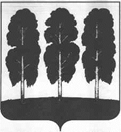 АДМИНИСТРАЦИЯ БЕРЕЗОВСКОГО РАЙОНАХАНТЫ-МАНСИЙСКОГО АВТОНОМНОГО ОКРУГА - ЮГРЫПОСТАНОВЛЕНИЕот  17.12.2021          			                                                                    № 1494пгт. БерезовоОб установлении платы за предоставление торгового места для размещения нестационарных торговыхобъектов развозной торговли на территории городского поселения  Березово и признании утратившими силу некоторых муниципальных правовых актов администрации Березовского районаРуководствуясь постановлением администрации Березовского района от 25.11.2016 № 918 «О размещении нестационарных торговых объектов на территории городского поселения Березово»:1. Установить на 2022 год размер платы за предоставление торгового места для размещения нестационарных торговых объектов развозной торговли на территории городского поселения Березово на земельных участках, государственная собственность на которые не разграничена, в размере 1560,54 рублей за один календарный день.2. Постановление администрации Березовского района от 28.12.2020 № 1266 «Об установлении платы за предоставление торгового места для размещения нестационарных торговых объектов развозной торговли на территории городского поселения Березово и признании утратившими силу некоторых муниципальных правовых актов администрации Березовского района» признать утратившим силу.3. Опубликовать настоящее постановление в газете «Жизнь Югры» и разместить на официальном веб-сайте органов местного самоуправления Березовского района.4. Настоящее постановление вступает в силу после его подписания и распространяется на правоотношения, возникающие с 01 января 2022 года.5. Контроль за исполнением настоящего постановления возложить на заместителя главы Березовского района, председателя Комитета С.В. Ушарову.Глава района                                                                                                  П.В. Артеев